Covid Inquiry Follow-upsGMSDParent/Guardian Name: _________________________  Phone #: ________________________Student’s Name: _____________________  Grade: ________  Teacher: ___________________Reason for Calling: Check one____ My child is Covid Positive. (Tested positive on: _________ ; Symptoms on: __________) ____ My child has been exposed to Covid. (Date of last exposure: _________)____ I have a question specifically for the school nurse____ I have an issue with covid protocols (masks, contact tracing, etc.)____ I need to find out the day my child can return to school**Return Date: ___________*If Covid Positive, get the student’s name and email School Health Supervisor (Andrew Martin) and/or Lead Nurse (Colleen Cheatham) so we can complete a report and conduct contact tracing, if necessary.*If student is a direct contact to a positive covid case, email the student’s name to School Health Supervisor (Andrew Martin) and/or Lead Nurse (Colleen Cheatham) so we can follow-up with the family to give them a return to school date.For Positive Cases Only: Do you know the names of any students you sat with at lunch:__________________________________________________________________________________________________________________________________________________________________________________________________________________________________________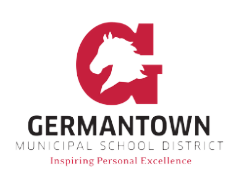 